VSTUPNÍ ČÁSTNázev moduluOhýbání dřevaKód modulu82-m-3/AA21Typ vzděláváníOdborné vzděláváníTyp modulu(odborný) teoreticko–praktickýVyužitelnost vzdělávacího moduluKategorie dosaženého vzděláníH (EQF úroveň 3)L0 (EQF úroveň 4)Skupiny oborů82 - Umění a užité umění33 - Zpracování dřeva a výroba hudebních nástrojůKomplexní úlohaOhýbání dřevaObory vzdělání - poznámky82-51-H/02 Umělecký truhlář a řezbář33-56-H/01 Truhlář82-51-L/02 Uměleckořemeslné zpracování dřevaDélka modulu (počet hodin)24Poznámka k délce moduluPlatnost modulu od30. 04. 2020Platnost modulu doVstupní předpokladyNejsou stanovenyJÁDRO MODULUCharakteristika moduluCílem modulu je osvojení teoretické a praktické dovednosti ohýbání dřeva.  Žák se seznámí s teoretickými a praktickými dovednostmi ohýbání dřeva. Žák ovládá strojní zařízení umožňující ohýbání dřeva.Po absolvování modulu žák teoreticky a prakticky ohýbá dřevo.Očekávané výsledky učeníŽák:popíše zásady nutné k získání dovednosti ohýbání dřeva
	teoretické zásady ohýbání dřevapraktické zásady ohýbání dřevaposoudí kvalitu vstupního materiálu pro ohýbání dřevapopíše plastifikaci dřeva a charakterizuje plastifikační zařízenípopíše vady vzniklé při ohýbání dřevavysvětlí fixaci, sušení a klimatizace ohybůvybere vhodné strojní zařízení pro ohýbání dřevaprovádí ohýbání dřevavypracuje a prezentuje samostatnou práci (praktické prověření ohýbání dřeva dle platných technologických postupů)Obsah vzdělávání (rozpis učiva)vhodnost materiálu k ohýbánívady vzniklé při ohýbání dřevaohýbání dřeva, fixace, sušení a klimatizace ohybůstrojní zařízení pro ohýbání dřevaplastifikace dřeva a plastifikační zařízenítechnologické postupy ohýbání dřevabezpečnost práce při ohýbání dřevaprovedení základních ohybů dřevaUčební činnosti žáků a strategie výukyVe výuce se doporučuje kombinovat níže uvedené metody výuky:Metody slovní:odborný výklad s prezentacíMetody názorně demonstrační:teorie ohýbání dřevadovolené vady nábytkových hranolkůstrojní zařízení na ohýbání dřevapracovní operace spojené s ohýbáním dřevabezpečnost práce při ohýbání dřevaSpecifikace samostatné práce:teoretická část (teoretický popis tématu)praktická část (praktické prověření ohýbání dřeva dle platných technologických postupů)závěr (výsledky práce)6 až 10 stran včetně příloh (schémata, fotografie, aj.)Učební činnosti žáků:seznámí se a následně popíše teoretické a praktické zásady ohýbání dřevapopíše technologické postupy ohýbání dřevaučí se používat vhodné strojní zařízení pro ohýbání dřevapopíše vady vzniklé při ohýbání dřevapopíše plastifikaci dřeva a plastifikační zařízenípoužívá zásady bezpečnosti práce při ohýbání dřevaZařazení do učebního plánu, ročník3. ročníkVÝSTUPNÍ ČÁSTZpůsob ověřování dosažených výsledkůPísemná nebo ústní forma zkoušenízákladní pojmy a terminologiePraktické zkoušenípraktické prověření znalosti jednotlivých technologických postupů ohýbání dřevaSamostatná práce žáků:zpracování samostatné prácepraktické provedení ohybu dřevaV rámci výuky jsou ověřovány především praktické dovednosti.Ověřované okruhy:zásady ohýbání dřevaposouzení kvality vstupního materiálu pro ohýbání dřevavady vzniklé při ohýbání dřevatechnologické postupy ohýbání dřevapraktické provedení ohýbání dřevaKritéria hodnoceníprospěl – neprospěl1 – 100 % správných odpovědí v teoretickém testu nebo ústním zkoušení a správné řešení samostatné práce2 – 87 % správných odpovědí v teoretickém testu nebo ústním zkoušení a správné řešení samostatné práce3 – 73 % správných odpovědí v teoretickém testu nebo ústním zkoušení a správné řešení samostatné práce4 – 58 % správných odpovědí v teoretickém testu nebo ústním zkoušení a správné řešení samostatné prácehranice úspěšnosti zkoušky – 43 % správných odpovědí v teoretickém testu nebo ústním zkoušení a správné řešení samostatné prácePro splnění modulu ho musí žák absolvovat s maximální absencí do 20 %.Doporučená literaturaKŘUPALOVÁ Zdeňka, Nauka o materiálech, pro 1. a 2. ročník SOU učebního oboru truhlář, Sobotáles, ISBN: 978-80-86817-25-5PoznámkyObsahové upřesněníOV RVP - Odborné vzdělávání ve vztahu k RVPMateriál vznikl v rámci projektu Modernizace odborného vzdělávání (MOV), který byl spolufinancován z Evropských strukturálních a investičních fondů a jehož realizaci zajišťoval Národní pedagogický institut České republiky. Autorem materiálu a všech jeho částí, není-li uvedeno jinak, je Libor Novák. Creative Commons CC BY SA 4.0 – Uveďte původ – Zachovejte licenci 4.0 Mezinárodní.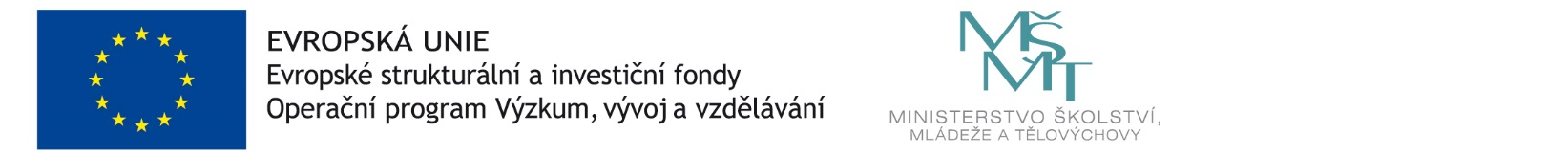 